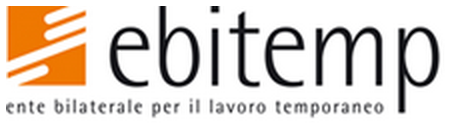 Informazioni obbligatorie per le Agenzie per il LavoroLe Agenzie per il Lavoro hanno l’obbligo di fornire alle Organizzazioni Sindacali che hanno stipulato il Contratto di somministrazione del Lavoro, le informazioni sulla sottoscrizione di contratti che prevedano l’assunzione di 15 o più lavoratori.Tale informazione dovrà essere fornita entro il termine di 5 giorni dalla sottoscrizione del contratto di somministrazione.Le Parti hanno concordato che, in caso di missioni inferiori ai 5 giorni, queste informazioni siano rese disponibili almeno entro 24 ore prima del termine della missione stessa. Le informazioni devono contenere: numero dei lavoratori in missioneazienda utilizzatriceCCNL applicatoluogo di lavoro (Regione, Provincia e Comune) e sede di lavorodata di inizio e fine missione.Tutte queste informazioni devono essere comunicate alle strutture nazionali e territoriali utilizzando il modulo della pagina seguente.Le comunicazioni vanno obbligatoriamente inviate, complete di tutti i dati, presso le sedi indicate dalle organizzazioni sindacali che hanno stipulato il contratto di somministrazione di Lavoro.Allegato 4Obblighi di informazioneArticolo 1, comma 2Articolo 18,comma 1, lettera CDestinatario:______________________________________________________________________________Informazione ai sensi dell’art. 1, comma 2, CCNL relativo alla sottoscrizione di un contratto di somministrazione di lavoro di consistenza numerica pari o superiore a 15 lavoratori.Agenzia: ______________________________________________________________Azienda Utilizzatrice: ___________________________________________________Sede: _________________________________________________________________CCNL applicato dall’utilizzatore: _________________________________________Numero lavoratori somministrati: ________________Data inizio e data fine rapporto di somministrazione: ___________  / ___________Luogo di lavoro: ________________________________________________________Data: ________________Indirizzi mail delle organizzazioni sindacaliL’allegato 4 va spedito alle organizzazioni sindacali di competenza. Ogni filiale deve inviare il modulo alla mail della regione in cui ha luogo la prestazione lavorativa dell’azienda utilizzatrice. Per le organizzazioni sindacali che non avessero un indirizzo di competenza regionale, il documento deve essere spedito all’indirizzo mail nazionale.Uiltemp: uiltemp@uiltemp.itLa Uiltemp chiede che l’allegato 4 venga spedito sia alla mail regionale di competenza sia, per copia conoscenza, a quella nazionale.Nidil CgilLa Nidil Cgil chiede che l’allegato 4 venga spedito sia alla mail regionale di competenza sia, per copia conoscenza, a quella nazionale.Felsa CislREGIONEMAILAbruzzoabruzzo@uiltemp.itBasilicatabasilicata@uiltemp.itCalabriacalabria@uiltemp.itCampaniacampania@uiltemp.itEmilia Romagnaemiliaromagna@uiltemp.itFriuli Venezia Giuliafriuliveneziagiulia@uiltemp.itLaziolazio@uiltemp.itLigurialiguria@uiltemp.itLombardialombardia@uiltemp.itMarchemarche@uiltemp.itMolisemolise@uiltemp.itPiemontepiemonte@uiltemp.itPugliapuglia@uiltemp.itToscanatoscana@uiltemp.itUmbriaumbria@uiltemp.itValle d’Aostavalledaosta@uiltemp.itVenetoveneto@uiltemp.itTrentotrento@uiltemp.itBolzanobolzano@uiltemp.itREGIONEMAILAbruzzoabruzzo@comunicazioniapl-nidilcgil.itAlto Adigealtoadige@comunicazioniapl-nidilcgil.itBasilicatabasilicata@comunicazioniapl-nidilcgil.itCalabriacalabria@comunicazioniapl-nidilcgil.itCampaniacampania@comunicazioniapl-nidilcgil.itEmilia Romagnaemiliaromagna@comunicazioniapl-nidilcgil.itFriuli Venezia Giuliafriuli@comunicazioniapl-nidilcgil.itLaziolazio@comunicazioniapl-nidilcgil.itLigurialiguria@comunicazioniapl-nidilcgil.itLombardialombardia@comunicazioniapl-nidilcgil.itMarchemarche@comunicazioniapl-nidilcgil.itMolisemolise@comunicazioniapl-nidilcgil.itPiemontepiemonte@comunicazioniapl-nidilcgil.itSardegnasardegna@comunicazioniapl-nidilcgil.itSiciliasicilia@comunicazioniapl-nidilcgil.itToscanatoscana@comunicazioniapl-nidilcgil.itTrentinotrentino@comunicazioniapl-nidilcgil.itUmbriaumbria@comunicazioniapl-nidilcgil.itValle d’Aostavalledaosta@comunicazioniapl-nidilcgil.itVenetoveneto@comunicazioniapl-nidilcgil.itNazionalenazionale@comunicazioniapl-nidilcgil.itREGIONEMAILAbruzzoinfofelsaabruzzo@cisl.itAlto Adigealeksandra.cvjetkovic@sgbcisl.itBasilicatainfofelsabasilicata@cisl.itCalabriainfofelsacalabria@cisl.itCampaniainfofelsacampania@cisl.itEmilia Romagnainfofelsaer@cisl.itFriuliinfofelsafriulivg@cisl.itLazioinfofelsalazio@cisl.itLiguriainfofelsaliguria@cisl.itLombardianfofelsalombardia@cisl.itMarches.piermattei@tin.itMoliseinfofelsanazionale@cisl.itPiemonteinfofelsapiemonte@cisl.itSardegnainfofelsasardegna@cisl.itSiciliainfofelsasicilia@cisl.itToscanainfofelsatoscana@cisl.itTrentinosalvatore.conte@cisl.itUmbriainfofelsaumbria@cisl.itValle d’Aostainfofelsanazionale@cisl.itVenetoinfofelsaveneto@cisl.itNazionaleinfofelsanazionale@cisl.it